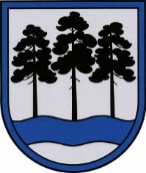 OGRES  NOVADA  PAŠVALDĪBAReģ.Nr.90000024455, Brīvības iela 33, Ogre, Ogres nov., LV-5001tālrunis 65071160, e-pasts: ogredome@ogresnovads.lv, www.ogresnovads.lv PAŠVALDĪBAS DOMES SĒDES PROTOKOLA IZRAKSTS27.Par Ogres novada pašvaldības saistošo noteikumu Nr.30/2023 “Par uguņošanas ierīču un skatuves pirotehnisko izstrādājumu izmantošanas laiku” izdošanuLai nodrošinātu sabiedrisko kārtību un drošību, ir sagatavots saistošo noteikumu projekts “Par uguņošanas ierīču un skatuves pirotehnisko izstrādājumu izmantošanas laiku” un paskaidrojuma raksts. Saistošie noteikumi nosaka uguņošanas ierīču un skatuves pirotehnisko izstrādājumu izmantošanas laiku 31. decembrī Ogres novada administratīvajā teritorijā.Atbilstoši Pašvaldību likuma 46. panta trešajai daļai 2023. gada 1. decembrī saistošo noteikumu projekts publicēts pašvaldības oficiālajā tīmekļvietnē sabiedrības viedokļa noskaidrošanai. Viedokļus un priekšlikumus par saistošo noteikumu projektu rakstveidā varēja iesniegt līdz 2023. gada 15. decembrim.Noteiktajā termiņā tika saņemts viens viedoklis, kas, pamatojoties uz Pašvaldību likuma 46. panta trešo daļu, atspoguļots un tā izvērtējums sniegts saistošo noteikumu paskaidrojuma rakstā.Noklausoties A. Pūgas ziņojumu un pamatojoties uz Pašvaldību likuma 44. panta pirmo daļu, Pirotehnisko izstrādājumu aprites likuma 17. panta piekto daļu, balsojot: ar 21 balsi "Par" (Andris Krauja, Artūrs Mangulis, Atvars Lakstīgala, Dace Kļaviņa, Dace Māliņa, Dace Veiliņa, Dainis Širovs, Dzirkstīte Žindiga, Egils Helmanis, Gints Sīviņš, Ilmārs Zemnieks, Indulis Trapiņš, Jānis Iklāvs, Jānis Kaijaks, Jānis Siliņš, Kaspars Bramanis, Pāvels Kotāns, Raivis Ūzuls, Santa Ločmele, Toms Āboltiņš, Valentīns Špēlis), "Pret" – nav, "Atturas" – nav, Ogres novada pašvaldības dome NOLEMJ:Izdot Ogres novada pašvaldības saistošos noteikumus Nr.30/2023 “Par uguņošanas ierīču un skatuves pirotehnisko izstrādājumu izmantošanas laiku” (turpmāk – Noteikumi) (pielikumā). Uzdot Ogres novada pašvaldības Centrālās administrācijas Juridiskajai nodaļai triju darbadienu laikā pēc Noteikumu un paskaidrojuma raksta parakstīšanas nosūtīt tos publicēšanai oficiālajā izdevumā “Latvijas Vēstnesis”.Uzdot Ogres novada pašvaldības Centrālās administrācijas Komunikācijas nodaļai pēc Noteikumu spēkā stāšanās publicēt Noteikumus Ogres novada pašvaldības oficiālajā tīmekļvietnē.Uzdot Ogres novada pašvaldības Centrālās administrācijas Kancelejai pēc Noteikumu spēkā stāšanās nodrošināt Noteikumu brīvu pieeju Ogres novada pašvaldības ēkā.Uzdot Ogres novada pašvaldības pilsētu un pagastu pārvalžu vadītājiem pēc Noteikumu spēkā stāšanās nodrošināt Noteikumu brīvu pieeju pašvaldības pilsētu un pagastu pārvaldēs.Kontroli par lēmuma izpildi uzdot Ogres novada pašvaldības izpilddirektoram.(Sēdes vadītāja,domes priekšsēdētāja E. Helmaņa paraksts)Ogrē, Brīvības ielā 33Nr.202023. gada 21. decembrī